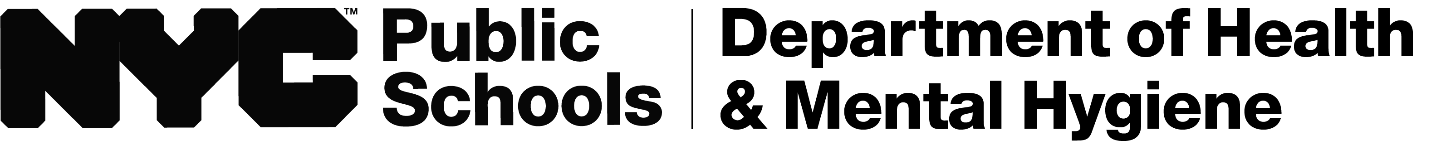 Декабрь 2023 г.Дорогие семьи! Осенью и зимой многие заболевают респираторными вирусами, такими как грипп, которые, к тому же, в эти месяцы легко распространяются. Заболевание гриппом может быть разной силы, и некоторые могут переносить болезнь очень тяжело, даже если у них отсутствуют проблемы со здоровьем в целом. Вакцинация – лучший способ защиты вашего ребенка от гриппа и сопутствующих осложнений. Департамент здравоохранения г. Нью-Йорка рекомендует ее проведение всем детям от 6 месяцев и старше. Департамент образования (Муниципальные школы Нью-Йорка), в свою очередь, рекомендует вакцинацию всем учащимся. Вакцинация не только понижает вероятность заболеть гриппом, но и позволяет легче переносить болезнь в случае заболевания. Ваш ребенок может пройти вакцинацию одним из следующих способов: вы можете обратиться к педиатру ребенка разрешить ребенку получить прививку в школьном центре здоровья обратиться в аптеку. Аптекам разрешено прививать от гриппа детей в возрасте 2 лет и старше. Узнайте, вакцинирует ли ваша местная аптека детей, и какие у них возрастные требования. Во многих аптеках не требуется предварительная запись, и они работают в вечерние часы и по выходным. Для поиска пункта вакцинации или аптеки воспользуйтесь поисковым инструментом vaccinefinder.nyc.gov или позвоните по телефону 311. С вопросами и за дополнительной информацией обращайтесь к своему врачу или по телефону 311. За помощью в поиске врача звоните 311 или 844-NYC-4NYC (844-692-4692).С уважением, Insert Principal Name